ЛекцияТема: «Техническое обслуживание рулевого управления»Цель занятияОбразовательная:Ознакомить с  неисправностями рулевого механизма легковых автомобилей и их причины.Воспитательная:Воспитание у студентов стремления к успешной профессиональной деятельностиВопросы изучаемые на лекции1. Неисправности рулевого механизма легковых автомобилей автомобилей и их причины.Содержание лекции:ВОПРОС 1. Неисправности рулевого механизма легковых автомобилей автомобилей и их причины.Рулевое управление - сложный и сбалансированный комплекс взаимосвязанных агрегатов и элементов. Если в рулевом управлении автомобиля что-то вышло из строя или работает некорректно, водителю сложнее управлять транспортными средством и растет риск попасть в ДТП.К неисправностям рулевого механизма легковых автомобилей автомобилей относят:Полностью пропало усилие на руле:износилась роторная пара насоса ГУР - заменить роторную пару или агрегат;в бачке низкий уровень жидкости - проверить гидравлическую систему на течь, заменить изношенные элементы, долить жидкость в бачок до оптимального уровня (между отметками MIN и MAX);кольцевая выработка корпуса распределителя - расточить и загильзовать корпус распределителя;износилась катушка золотникового механизма - заменить катушку или золотниковый механизм.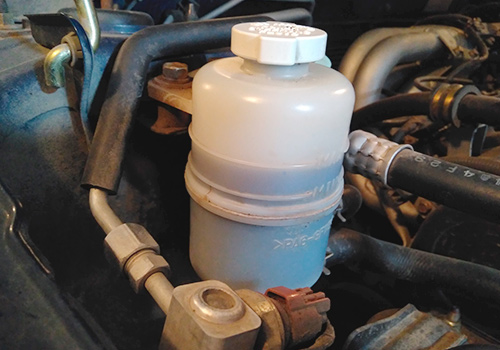 Оптимальный уровень жидкости в бачке ГУРПропадает усилие, когда руль находится в центральном положении.Признак сигнализирует о гидроударе в силовом цилиндре рейки. Гидроудар - процесс, во время которого от езды по пересеченной местности и ухабистой дороге поршень штока рейки бьет по корпусу цилиндра и образует кольцевую выбоину на внутренней стенке корпуса. Решение - заменить корпус рейки или агрегат.Колеса с запозданием реагируют на повороты руля:выработались центральные зубья штока рейки или износился червячный вал распределителя - заменить изношенный шток/”червяк” или рейку в сборе;нарушилось положение передающего механизма рулевой рейки (шток-”червяк”), некорректная регулировка передающего механизма - отрегулировать положение элементов передающего механизма;износилась крестовина рулевого вала колонки - заменить крестовину или рулевой вал в сборе.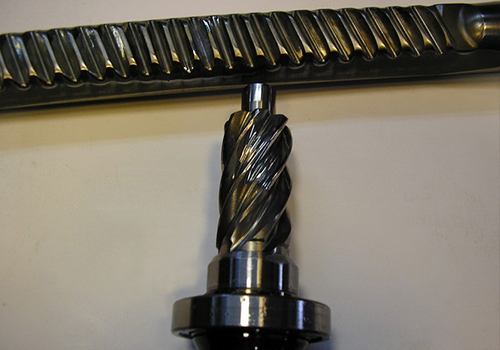 Износ червячного вала и штока рейкиРуль “закусывает” и стопорит, водитель слышит скрип при повороте в одну из сторон:деформировался (изогнулся после ДТП) шток рейки - заменить шток или рейку;износился редукционный клапан насоса ГУР, задиры в посадочном месте клапана - заменить клапан или насос в сборе;поршень бокового поджима перетянут и слишком сильно прижимает шток к червячному валу распределителя - отрегулировать положение элементов.Пропадает усилие на руле при повороте в одну из сторон.Признак сигнализирует о кольцевой выработке в корпусе золотникового механизма. Проблема появляется в рейках в результате естественного износа корпуса распределителя. Решение - расточить и загильзовать корпус распределителя.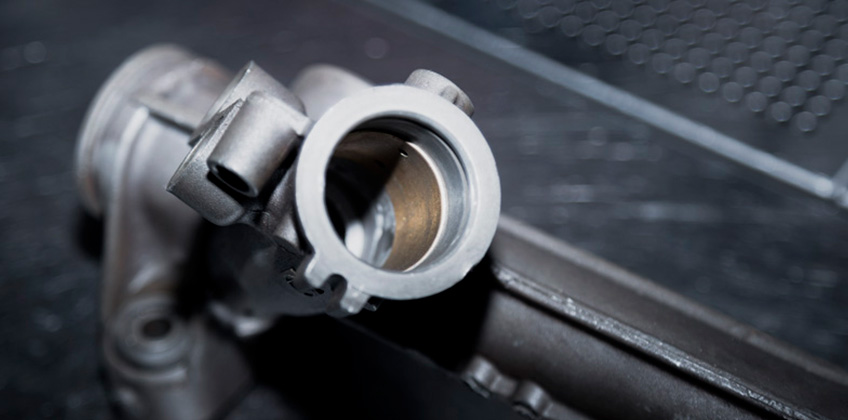 Загильзованный корпус распределителяРуль не возвращается в нейтральное положение или возвращается с опозданием.Проблема появляется, когда передающий механизм отрегулирован неправильно, а точнее - перетянут и элементы передающего механизма рейки слишком сильно прижаты друг к другу. Чтобы решить проблему, нужно ослабить поршень бокового поджима, а затем отрегулировать положение штока и “червяка” золотникового механизма.Руль самопроизвольно поворачивается и болтается из стороны в сторону:если рулевое управление с гидроусилителем, то значит вышел из строя торсион золотникового механизма - заменить торсион или золотниковый механизм;если рулевое управление с электроусилителем, то проблема с датчиками ЭУР - откалибровать или заменить датчики электроусилителя;Руль тяжелеет при быстром вращении:в систему попал воздух - проверить целостность уплотнений и соединений, сальников и уплотнительных элементов, заменить непригодные элементы;насос не создает нужное давление - если проблема в рабочей паре, заменить ротор и статор, а если неисправность затронула весь насос, то заменить агрегат в сборе;приводной ремень плохо натянут - отрегулировать натяжение ремня и положение приводных роликов (шкивов).Износ лопастей ротора - причина, из-за которой насос не создает нужное давлениеВодитель слышит посторонний шум, визг, свист, гул:в систему попал воздух - проверить целостность уплотнений и соединений, сальников и уплотнительных элементов, заменить непригодные элементы;износилась роторная пара или опорный подшипник насоса ГУР - заменить изношенные элементы или узел в сборе;засорился фильтр бачка ГУР - заменить бачок;деформировались шланги - заменить непригодные элементы;насос не создает нужное давление - если проблема в рабочей паре, заменить ротор и статор, а если неисправность затронула весь насос, то заменить агрегат в сборе;приводной ремень слабо натянут или износился - отрегулировать или заменить ремень;в бачке ГУР снизился уровень жидкости - проверить рулевое управление на течь, заменить изношенные элементы, долить жидкость в бачок до оптимального уровня (между отметками MIN и MAX).Уровень жидкости в бачке ГУР постоянно уменьшается:износились сальники и уплотнительные элементы в рулевой рейке или насосе - заменить непригодные элементы;разгерметизировалась одна из гидравлических магистралей - заменить уплотнительные элементы и элементы неисправной магистрали.Руль вибрирует во время езды по неровностям:нарушилась балансировка колес - сбалансировать колеса автомобиля;нарушился развал/схождения - отрегулировать развал/схождение.Руль люфтит и/или стучит.износились элементы ходовой - заменить непригодные комплектующие и узлы;износилась крестовина рулевого вала - заменить изношенный элемент или вал в сборе;некорректная регулировка рейки - отрегулировать положение штока и червячного валаРулевая рейка стучит и одновременно вибрирует руль.некорректная регулировка рейки - отрегулировать положение штока и червячного вала;износились элементы ходовой - заменить непригодные комплектующие и узлы;выработались зубья передающего механизма - заменить шток рейки и “червяк” распределителя, при серьезных повреждениях заменить рейку в сборе;разболтались или износились рулевые тяги и наконечники - заменить изношенные и неисправные детали.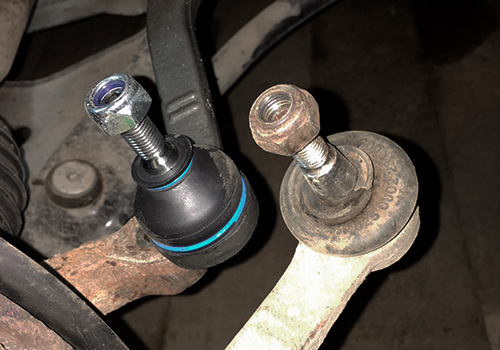 Изношенный и новый рулевые наконечникиСимптомы неисправности агрегатов, причины возникновения:1. Отсутствует усилие на рулевом колесе в обе стороныПричина: Износ рабочих частей насоса2. Пропадает усилие на рулевом колесе в центральном положенииПричина: Кольцевой износ в корпусе силового цилиндра3. Угол поворота руля не соответствует углу поворота колес. Автомобиль «бросает» по дорогеПричина: Скручивание торсионного вала распределителя4. «Закусывание», скрипы в работе агрегата в одну сторонуПричина: Изгиб вала5. Пропадает усилие на рулевом колесе в одну сторонуПричина: Кольцевой износ в корпусе распределительной части6. Рулевое колесо плохо возвращается (не возвращается) в центральное положениеПричина: Износ червячной шестерни распределителя, либо зубчатого сектора вала и как следствие чрезмерная затяжка поджимки вала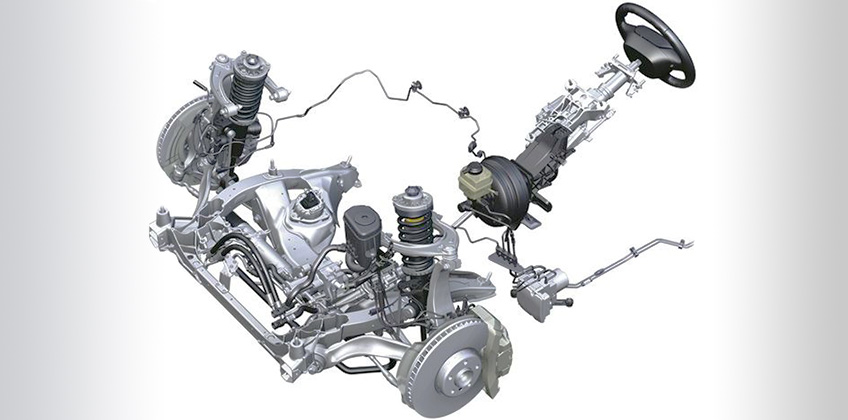 Устройство рулевого управления7. Самопроизвольный поворот рулевого колесаПричина: Выход из строя распределителя рулевой рейки8. Тяжелый руль при быстром вращенииПричина: Попадание воздуха в систему9. Посторонние звуки (шум, визг)Причина: Попадание воздуха в систему10. Понижение уровня гидравлической жидкостиПричина: Износ сальников и уплотнителей рейки или насоса11. Вибрация рулевого колеса при движенииПричина: Нарушена балансировка колес12. Люфт, стук в системе рулевого управленияПричина: Изношены детали ходовой части13. Стук в рулевой рейке с передачей вибрации на рулевое колесоПричина: Неправильная регулировка рулевой рейкиДомашнее задание:Законспектировать в течении пары   неисправностями рулевого механизма легковых автомобилей и их причины.представить в виде фотографии 18.10.21гЛитератураКрамаренко Г.В., Барашков И.В. Техническое обслуживание автомобилей: Учебник. - М .: Транспорт, 2020.Туревский И.С. Техническое обслуживание  автомобилей. Книга1. Техническое обслуживание и текущий ремонт автомобилей: пособие/ И.С. Туревский-М.: ИД «ФОРУМ»; ИНФРА -М,2021г.-412с  Отправить   novikov_vladimir1964@mail.ru18.10гр. 2СТМЛЕКЦИЯТехническое обслуживание рулевого управленияМДК.01.02Техническое обслуживание и ремонт автотранспортаПреподавательВ.Ю. Новиков